Blok I Spotkanie z małym pajączkiem Prosimy, aby Państwo przeczytali dziecku bajkę pt. „Bajka o Pajączku” M. Molicka oraz krótko porozmawiali z dzieckiem na jej temat spytali co mógł czuć główny bohater, czy dziecko kiedyś odczuwało podobne emocje.  „Bajka o pajączku”"Mały pajączek ciężko zachorował. Wiele dni przeleżał w szpitalu. Często myślał o swoich kolegach, tęsknił za nimi. Marzył o wspólnych zabawach, rozmowach, nie mógł się doczekać, kiedy wróci do domu i wreszcie pójdzie do szkoły. No, jesteś prawie wyleczony - powiedział pewnego dnia doktor. - Musisz się tylko jak najszybciej nauczyć chodzić o kulach, bo twoje nóżki jeszcze są bardzo, ale to bardzo słabe. E - pomyślał sobie pajączek. - To nic wielkiego, nauczę się tego, a potem wrócę do domu, do szkoły i będę już zawsze z moimi kolegami. Wszystkie ćwiczenia wykonywał z wielką chęcią i energią, nieraz ścierał pot z czoła, przezwyciężał ból, ale się nie poddawał. Marzył o dniu, kiedy koledzy przyjmą go z powrotem do grupy. Opanował doskonale sztukę chodzenia o kulach, potrafił nawet chodzić sam, podpierając się jedną kulą. To był wielki sukces, cieszył się i lekarz, i pielęgniarki, i rodzice, a pajączek byt wprost szczęśliwy, nie mógł się tylko doczekać, kiedy pójdzie do szkoły. Nareszcie nastąpił ten długo oczekiwany dzień. Rodzice podwieźli go pod budynek, a dalej szedł sam, podpierając się kulą. Serce rozpierała mu radość, że już za chwilę będzie razem z kolegami. Wszedł do klasy i... Najpierw zaległa cisza, a potem posypały się wyzwiska: kulas, kuternoga, niezgrabek - i śmiech, wytykanie palcami. Pajączek zagryzł zęby z bólu, płakał w środku, ale na twarzy nie pojawiła się żadna łza. Doszedł do ławki, usiadł. Jeszcze nigdy nie czul się taki smutny, bez sit, zmęczony. Od tej pory w szkole stał zawsze na uboczu, nie bawił się z innymi. Po szkole spędzał czas w mieszkaniu, nie wychodził na podwórko. Minęło kilka tygodni. Nauczycielka - pani Pajęczyca - poinformowała uczniów, że odbędzie się w szkole wielki konkurs, rywalizacja między klasami na najpiękniejszą pracę, jaką tylko potrafią wykonać pajączki. Co to za konkurs, co to za zadanie? - pytały bardzo zaciekawione. A co pajączki potrafią robić najlepiej? - spytała pani. Oczywiście pajęczynę! – chórem odkrzyknęła klasa. Tak, zgadłyście - potwierdziła nauczycielka. - Jest to bardzo ważny konkurs dla pajączków, bardzo - powtórzyła. - Brać się do pracy, bo za tydzień rozstrzygnięcie - dodała. Przez cały tydzień pajączki zbierały się w grupki, dyskutowały, chwytały się za główki, bo każdy chciał zwyciężyć. Ostatniego dnia przyniosły swe prace i trwało niekończące się porównywanie. Tylko pracy naszego pajączka nikt nie oglądał. Miał ją zawiniętą w papier i tak ją oddał pani. Po godzinie pani Pajęczyca wpadła do klasy jak bomba i z radością obwieściła: Praca ucznia z naszej klasy zwyciężyła! Kto, kto jest tym szczęśliwcem - poruszeni pytają jedni przez drugich. Pani rozwinęła rulon i przed ich oczyma ukazała się cała utkana z promieni słońca sieć, mieniąca się wszystkimi kolorami tęczy. Jaka piękna, cudowna - szepcą. Ale, ale, proszę pani, to nie jest praca żadnego z nas - powiedzieli uczniowie, zawiedzeni. To jest pajęczynowa sieć naszego pajączka - powiedziała pani i podeszła do niego, całując go serdecznie. On, ten kuter... to niemożliwe - kiwały główkami. Tak pięknie tkać nie potrafi nikt - powiedziała pani. - Dzięki niemu nasza klasa wygrała konkurs i w nagrodę pojedziemy do grot zobaczyć najstarsze sieci pajęcze. Hurra, hurra! - rozległy się gromkie krzyki. Rzucili się wszyscy na pajączka, gratulując mu i ściskając go. Od tej pory już nikt go nie przezywał, przeciwnie - wszyscy chcieli się z nim bawić i uczyć, byli dumni z jego umiejętności."Zadania do wykonania wspólnie:Pobawcie się z dzieckiem w zabawę, która polega na wzajemnym naśladowaniu  wykonywanych czynności n/t „W czym jestem dobry” – pomyślcie mad tym jaka czynność dobrze Wam wychodzi i spróbujcie ją pokazać rodzicom/dziecku a druga osoba próbuje zgadnąć ciekawe czy Wam się uda. Zastanówcie się nad tym jaka jeszcze ciekawa przygoda mogła przydarzyć się naszemu pajączkowi i spróbujcie ją opowiedzieć rodzicom/ rodzice dziecku.Jak Waszym zdaniem wygląda pajączek – spróbujcie wykonać pająka dowolną techniką: ulepić, narysować, wykleić. Pamiętajcie o dokumentowaniu swoich aktywności  w postaci zdjęć oraz przesłaniu nam zdjęcia Waszego pajączka.  Do dzieła! 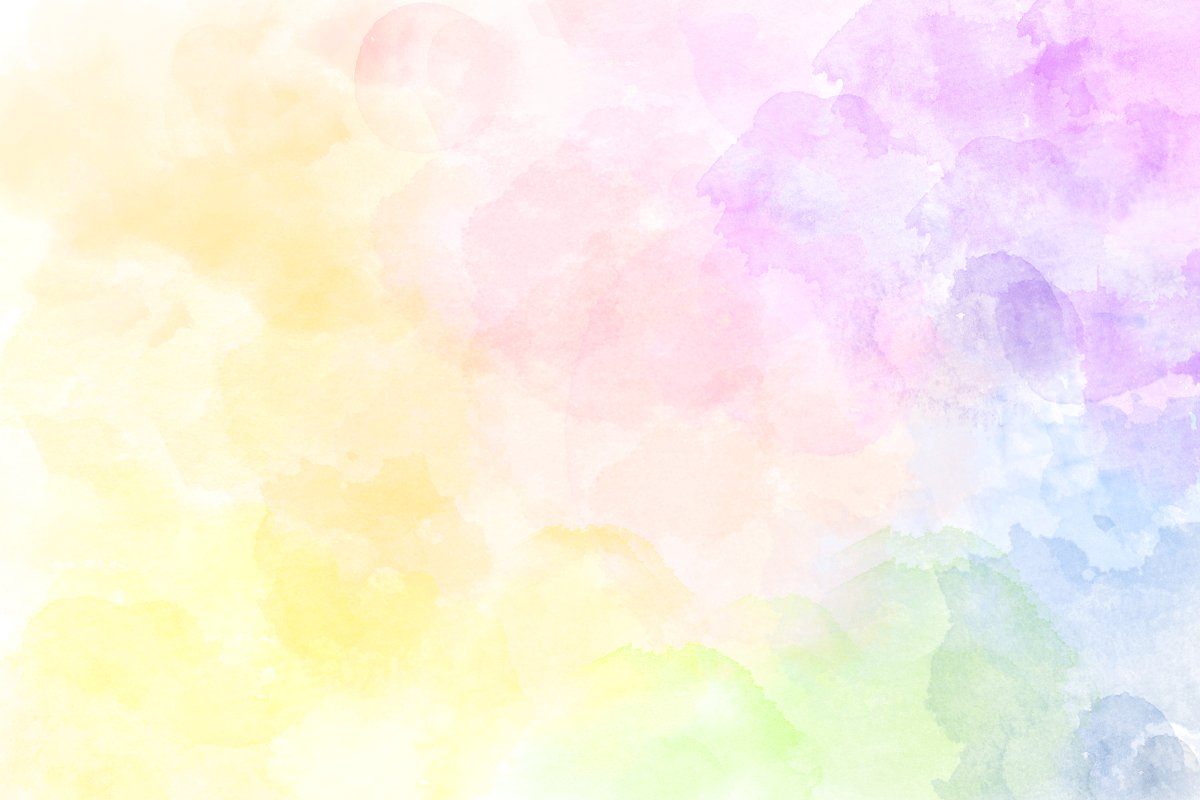 